ESTADO DE SANTA CATARINA PREFEITURA MUNICIPAL DE ANTÔNIO CARLOS 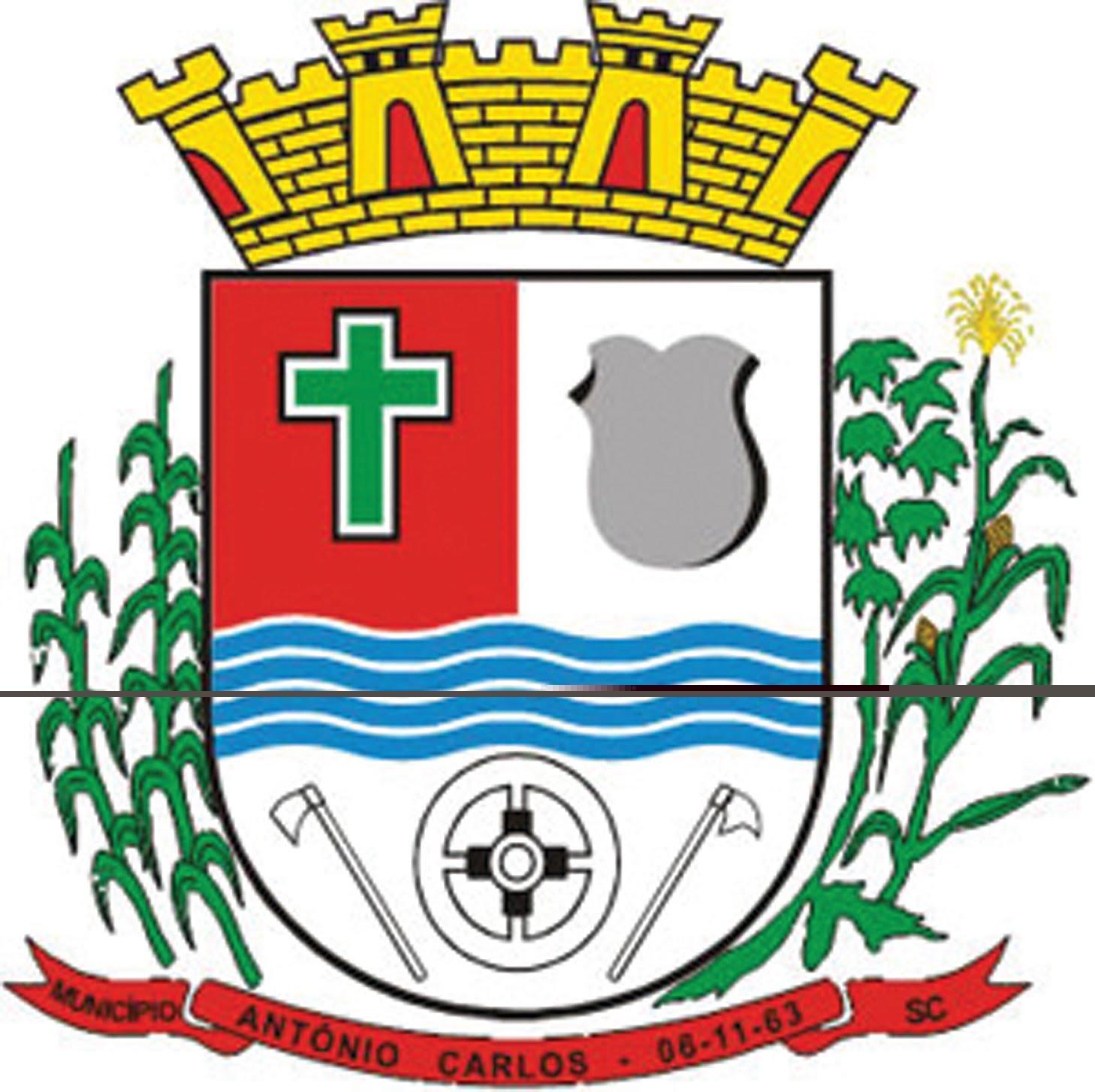 SECRETARIA DE EDUCAÇÃO E CULTURA Praça Anchieta, 10 -Centro – Antônio Carlos – Santa Catarina        CEP: 88180-000  - Fone/Fax: (48) 3272-8600 EDITAL DE REMATRÍCULA E MATRÍCULA EDUCAÇÃO INFANTIL 01/2022  Dispõe sobre as diretrizes de Rematrícula e Matrícula para o ano letivo de 2023, da Educação Infantil da Rede Municipal de Antônio Carlos. O PREFEITO MUNICIPAL, no uso de suas atribuições legais, torna público o presente edital que estabelece as diretrizes para o processo de rematrícula e matrícula de crianças da Educação Infantil da Rede Municipal de Antônio Carlos para o ano letivo de 2023. REMATRÍCULA- É garantida vaga às crianças matriculadas na Rede Municipal de Ensino, respeitando a idade, o número de crianças por grupo, bem como a existência da turma por turno de atendimento de acordo com a organização de cada Unidade Educativa abaixo: 1.2 - A REMATRÍCULA para o ano letivo de 2023 para as crianças que permanecerão na mesma instituição, será realizada mediante o preenchimento dos dados no formulário de rematrícula que será encaminhado na agenda das crianças  no período de 24/10/2022 a 28/10/2022.  Terão direito a rematrícula, as crianças que mantiveram o vínculo ativo com a Unidade de Educação Infantil até o final do ano letivo de 2022. 1.3-  Será compromisso da família preencher os dados no formulário de rematrícula e a apresentar CÓPIA atualizada da carteira de vacinação e cópia do comprovante de residência se houve mudança de endereço.  1.4 – A vaga será mantida no mesmo período de atendimento de acordo com existência das turmas por turno de atendimento organizadas por cada Unidade Educativa.  1.5 A troca de período ocorrerá mediante o preenchimento de requerimento diretamente na Unidade Educativa no dia 24/10/2022 e será confirmada no dia 04/11/2022, de acordo com a disponibilidade de vagas, seguindo a ordem de inscrição da solicitação. 1.6 - As crianças, cujos pais ou responsáveis que não preencherem a ficha de rematrícula, terão vaga no turno matutino ou vespertino, de acordo com a disponibilidade da Unidade Educativa.1.7 - O CEIM Profº. João Juvenal de Amorim não atenderá turmas de G4, portanto os pais das crianças matriculadas no G3 em 2022, poderão efetuar a matrícula para o G4 no CEIM Coração de Jesus ou no CEIM Fábio Luiz Egert no dia 31/10/2022, apresentando os documentos constantes no item 7.3 deste edital.MATRÍCULA POR TRANSFERÊNCIA2.1 Haverá matrícula por transferência para as crianças da Educação Infantil que necessitam mudar de Unidade Educativa. Os pais ou responsável legal deverão procurar a Nova Unidade educativa no dia 01/11/2022 e realizar a matrícula, apresentando os documentos exigidos no item 7.3 deste edital. DA ORGANIZAÇÃO DOS GRUPOS3.1 A constituição dos Grupos de Educação Infantil G1, G2, G3, G4, G5 e G6, se procederá, respeitando os critérios de idade abaixo, tendo como referência a data corte 31 de março: 4- DA PRÉ - MATRÍCULA ONLINE DO G1, G2, G3 e G4 4.1 – Terão direito a vaga de creche crianças residentes no município de Antônio Carlos no mínimo 03 meses no ato da matrícula;4.2 - A matrícula obedecerá o seguinte requisito: I – Crianças que residam no município de Antônio Carlos e na comunidade na qual está localizada a Unidade Educativa, respeitando o zoneamento na qual consta na Resolução 01/2022 do Conselho Municipal de Educação . II- Os responsáveis poderão optar apenas por uma Unidade Educativa4.3 – Unidades Educativas: 5- PRÉ-MATRÍCULA ON-LINE – 1ª etapa5.1 – A pré-matrícula online para o ingresso de candidatos dos grupos de G1, G2, G3 e G4 para as Unidades de Educação Infantil será realizada no período de 08/11/2022 a partir das 6h00 da manhã até às 17h do dia 11/11/2022 com o preenchimento da ficha de inscrição disponível no endereço eletrônico o qual será disponibilizado no site da Prefeitura Municipal de Antônio Carlos: www.antoniocarlos.sc.gov.br, no dia 08/11/2022 às 6h00.  OBS: É indicado o uso de computador para o preenchimento da pré-matrícula.5.2 – Após o prazo de preenchimento dos dados, o Sistema de Cadastro de Pré-Matrícula da Educação Infantil etapa Creche, organizará automaticamente um relatório com a classificação por ordem de inscrição, de acordo com a turma, período e Unidade Educativa selecionada no ato da inscrição.5.3- Nas situações em que ficar comprovado o preenchimento de mais de uma inscrição de pré-matrícula pelo candidato ou quem o represente, será considerada válida a primeira recebida pelo sistema informatizado de pré-matrículas. 5.4-  As classificações ocorrerão de forma eletrônica pelo Sistema de Cadastro de Pré-Matrícula da Educação Infantil e a convocação ocorrerá no momento da abertura da vaga, respeitando a capacidade máxima de atendimento das turmas de cada unidade educativa. 5.5 -  Na existência de menor número de candidatos inscritos do que o número de vagas ofertadas por turmas, conforme Resolução CME nº 04/2021, pelo estabelecimento de ensino pretendido, poderá ser reorganizada uma turma mista (G2/G3), (G3/G4).5.6 – Na existência de maior número de candidatos inscritos do que o número de vagas ofertadas por turmas, conforme Resolução CME nº 04/2021, pelo estabelecimento de ensino pretendido, será ofertada vaga na Unidade Educativa mais próxima. 6 – DA DIVULGAÇÃO DA LISTA DE INSCRITOS6.1 – A Secretaria de Educação e Cultura divulgará no dia 17/11/2022, a lista dos inscritos de acordo com as vagas disponíveis, no endereço eletrônico https://www.antoniocarlos.sc.gov.br . 6.2- Após a publicação da lista de inscritos no site da Prefeitura Municipal de Antônio Carlos, é de responsabilidade dos pais e/ou responsáveis legais da criança a apresentação dos documentos exigidos no ítem 7.3 para realização da matrícula, nas datas e locais conforme segue: 6.3 – A PRÉ - MATRÍCULA ONLINE disponibilizada na página da Prefeitura Municipal ficará disponível após o período de matrículas para novos cadastros, podendo ocorrer novas convocações da lista de inscritos na oferta de vagas remanescentes por desistências/abandonos nas Unidades Educativas até o período anterior a rematrícula do ano de 2023. 7- DA ENTREGA DE DOCUMENTOS DO G1, G2, G3 e G4 – 2ª ETAPA7.1 – A matrícula do candidato inscrito e convocado na página eletrônica da Prefeitura Municipal de Antônio Carlos, é considerada concluída quando ocorrer a apresentação dos documentos exigidos no item 7.3 para a comissão de matrícula conforme item 6.2. 7.2– A não apresentação e entrega de documentos junto a Comissão de Matrícula no período estabelecido, caracterizará a desistência da vaga.7.3 - O Conselho Municipal de Educação de Antônio Carlos, juntamente com a Secretaria de Educação e Cultura institui como obrigatória a apresentação dos seguintes documentos PARA O ATO DA MATRÍCULA do G1, G2, G3 e G4: Original e cópia do cartão de vacinação atualizado da criança, conforme Lei Municipal nº 260/2019;Original e cópia da certidão de nascimento;Original e cópia do comprovante de trabalho dos pais (Carteira de trabalho, contracheque ou recibos devidamente assinados e atualizados. Caso seja autônomo ou empresário apresentar declaração, informando o tipo de atividade que realiza e local de trabalho registrado em cartório).Original e cópia do comprovante de residência no município do mês de julho e mês de outubro de 2022 (fatura de água ou energia elétrica nominal ou Nota do Produtor Rural ou contrato de aluguel com firma reconhecida em cartório ou o cartão de agendamento da Unidade Básica de Saúde da PMAC);01 Foto 3x4;Original e cópia do Documento Oficial Comprobatório da Guarda Regular, no caso de haver um único responsável.As crianças que apresentarem alguma restrição alimentar, deverão apresentar declaração do médico no ato da efetivação da matrícula.8- DA FREQUÊNCIA8.1 - Após tentativa de contato da direção com a família pelo não comparecimento da criança matriculada no Centro de Educação Infantil (G1, G2, G3 e G4), sem justificativa dos pais ou responsável legal por 10 (dez) dias letivos consecutivos ou 15 (quinze) dias alternados no período de 30 dias sem justificativa, implicará na disponibilidade da vaga para próxima criança da lista de espera.8.2 - Somente será permitida a saída de criança do Centro de Educação Infantil, acompanhada de maior de idade, caso não seja os pais ou responsáveis será necessário autorização por escrito dos pais ou do responsável legal.9 – DA LISTA DE ESPERA9.1 – As crianças que não conseguirem vaga, permanecerão inscritas de acordo com a ordem de inscrição realizada na PRÉ - MATRÍCULA ONLINE disponibilizada na página da Prefeitura Municipal. 9.2 – O não comparecimento em 48 horas após o contato com os pais/responsáveis para efetuar a matrícula após a chamada ou encaminhamento de e-mail sem qualquer justificativa implicará na perca da vaga, sendo chamada a próxima criança de acordo com a ordem de inscrição na Pré-Matrícula ONLINE.9.3 – As crianças quando chamadas da lista de inscrição ONLINE deverão atender os requisitos deste edital.10- DA MATRÍCULA PRESENCIAL DO G5 E G610.1 – As novas matrículas do grupo G5 e G6 serão realizadas diretamente nas unidades educativas presencialmente nos dias 28/11/2022 e 29/11/2022 no horário das 08:00h às 11:00h e das 13:30h às 16:30h, de acordo com os critérios constantes neste Edital;10.2 – A matrícula obedecerá o seguinte requisito: Crianças que residam no município de Antônio Carlos e na comunidade na qual está localizado o CEI, respeitando o zoneamento que consta na Resolução 01/2022 do Conselho Municipal de Educação .  10.3 - Documentos para o ato da matrícula do G5, G6:Original e cópia do cartão de vacinação atualizado da criança conforme Lei Municipal nº 260/2019;Original e cópia da certidão de nascimento;CPF;Original e cópia do comprovante de residência no município (fatura de água ou energia elétrica nominal ou Nota do Produtor Rural ou contrato de aluguel com firma reconhecida em cartório ou a declaração do agente de saúde da PMAC);01 Foto 3x4;Original e cópia do Documento Oficial Comprobatório da Guarda Regular, no caso de haver um único responsável.As crianças que apresentarem alguma restrição alimentar, deverão apresentar declaração do médico no ato da efetivação da matrícula.As crianças com deficiência que tiverem diagnóstico médico deverão apresentá-lo no ato da efetivação da matrícula.11- DA OBRIGATORIEDADE11.1 - Em função do que estabelece a Lei federal nº 12.796/2013, sobre a obrigatoriedade das famílias para as crianças a partir dos 4 anos de idade, os grupos de atendimento G5 (grupo5) para crianças de 4 anos completos até 31 de março no ano em que for efetivada a matrícula e G6 (grupo6) para crianças de 5 anos completos até 31 de março no ano em que for efetivada a matrícula, terão prioridade na oferta de vagas.11.2 -  As crianças matriculadas nos grupos G5 e G6 (frequentarão a Unidade em período matutino ou vespertino (4 horas) de acordo com a disponibilidade do Centro de Educação Infantil em atender a demanda da comunidade, estando essa medida baseada na Lei Federal nº 12.796/2013, art.31.11.3 – O horário de atendimento das crianças de 4h acontecerá: das 7h30min às 11h30min ou das 13:00h às 17:00h. 11.4 – As crianças matriculadas nos grupos G5 e G6 deverão ter frequência mínima de 60%, conforme a Lei Federal nº 12.796/2013. No caso de 5 faltas consecutivas ou 7 faltas alternadas no intervalo de 30 dias, sem justificativa, deverá ser informado, concomitantemente, a Secretaria Municipal de Educação e o Serviço Apoia Online pela direção do Centro de Educação Infantil.11.5 – No caso de transferência da criança dos grupos G5 e G6, deverá o responsável legal trazer um atestado de vaga ou comprovante de matrícula da nova Unidade Educacional..  12 –  DAS DISPOSIÇÕES FINAIS12.1 - Assegurada a qualidade do atendimento, o número de crianças por grupo, poderá sofrer alterações considerando a infrequência das crianças matriculadas. A avaliação será feita pela Secretaria Municipal Educação e Cultura. Também poderá sofrer alterações em função das solicitações provenientes do Ministério Público. 12.2 – Não será permitida a matrícula de uma mesma criança em duas Unidades, mesmo sendo em contraturno. No caso de acontecer duas matrículas a família deverá optar por uma das vagas em um único Centro de Educação Infantil Municipal.12.3 – A direção do Centro de Educação Infantil deverá enviar a Secretaria Municipal de Educação e Cultura até 01/12/2022 a relação de crianças matriculadas  por grupo e período. 12.4 – Os casos omissos neste Edital serão resolvidos pela Secretaria Municipal de Educação e Cultura. 12.5 – Este Edital entrará em vigor na data de sua publicação.Antônio Carlos, 19 de outubro de 2022.Geraldo PauliPrefeito MunicipalCentro Educação Infantil Municipal Coração De JesusRua Zeno Pauli Nº 02 – Centro / Antônio Carlos – SC  CEP: 88180-000Diretora: Eliane Goedert de SouzaE-mail: eicj.edu@antoniocarlos.sc.gov.brTelefone: (48) 3272- 8651Centro de Educação Infantil Municipal Professor João Juvenal de AmorimRua Pequeno Príncipe 30 – Centro /Antônio Carlos-SC -  CEP: 88180-000Diretora: Aparecida L. da Silveira GoedertE-mail: pjja.edu@antoniocarlos.sc.gov.brTelefone: (48) 3272- 8650Centro de Educação Infantil Municipal Fábio Luiz EgertRua 12 de outubro, 30 – Centro/ Antônio Carlos-SC- CEP: 88180-000Diretora: Simone de Souza SchmitzE-mail: ceim.flegert@antoniocarlos.sc.gov.brTelefone: (48) 3272- 8658Centro de Educação Infantil Municipal Professora Xênia Goedert. KremerEstrada Antônio José Zimermann – Louro/ Antônio Carlos- SC - CEP: 88180-000Diretora: Berenice Terezinha Muller RichartzE-mail: nexgk.edu@antoniocarlos.sc.gov.br Telefone: (48) 3272-8655Núcleo Escolar Municipal Profª Verônica Guesser Pauli Rua Pedro Gerônimo Guesser - Rachadel/Antônio Carlos - SC CEP: 88180-000Diretora: Zuleide Besen GhidolinE-mail: nevgp.edu@antoniocarlos.sc.gov.brTelefone: (48) 3272-8653CRECHECRECHECRECHECRECHEPRÉ-ESCOLAPRÉ-ESCOLAG1G2G3G4G5G603/2303/2203/2103/2003/1903/1802/2302/2202/2102/2002/1902/1801/2301/2201/2101/2001/1901/1812/2212/2112/2012/1912/1812/1711/2211/2111/2011/1911/1811/1710/2210/2110/2010/1910/1810/1709/2209/2109/2009/1909/1809/1708/2208/2108/2008/1908/1808/1707/2207/2108/2007/1907/1807/1706/2206/2106/2006/1906/1806/1705/2205/2105/2005/1905/1805/1704/2204/2104/2004/1904/1804/17TURMAS E HORÁRIO DE ATENDIMENTO PARA O ANO DE 2023TURMAS E HORÁRIO DE ATENDIMENTO PARA O ANO DE 2023TURMAS E HORÁRIO DE ATENDIMENTO PARA O ANO DE 2023TURMAS E HORÁRIO DE ATENDIMENTO PARA O ANO DE 2023TURMAS E HORÁRIO DE ATENDIMENTO PARA O ANO DE 2023Unidade EducativaG1G2G3G4CEIM Coração de Jesus----------------------------------------------------------7h30 às 11h30CEIM Coração de Jesus---------------------------------------------------------13h00 às 17h00CEIM Professor João Juvenal de Amorim7h00 às 12h007h00 às 12h007h00 às 12h00---------------------CEIM Professor João Juvenal de Amorim12h30 às 18h0012h30 às 18h0012h30 às 18h00----------------------CEIM Fábio Luiz Egert7h00 às 12h307h00 às 12h307h00 às 12h307h00 às 12h30CEIM Fábio Luiz Egert12h30 às 18h0012h30 às 18h0012h30 às 18h0012h30 às 18h00CEIM Professora Xênia Goedert Kremer-------------7h30 às 11h307h30 às 11h307h30 às 11h30NEM Professora Verônica Guesser Pauli-------------7h30 às 11h307h30 às 11h30--------------NEM Professora Verônica Guesser Pauli--------------------------------------------------13h00 às17h00Centro de Educação Infantil Municipal  Coração de JesusCentro de Educação Infantil Municipal  Fábio Luiz EgertCentro de Educação Infantil Municipal Professor João Juvenal de  AmorimCentro de Educação Infantil Municipal  Coração de JesusCentro de Educação Infantil Municipal  Fábio Luiz EgertCentro de Educação Infantil Municipal Professor João Juvenal de  AmorimCentro de Educação Infantil Municipal  Coração de JesusCentro de Educação Infantil Municipal  Fábio Luiz EgertCentro de Educação Infantil Municipal Professor João Juvenal de  AmorimCentro de Educação Infantil Municipal  Coração de JesusCentro de Educação Infantil Municipal  Fábio Luiz EgertCentro de Educação Infantil Municipal Professor João Juvenal de  AmorimG1G2G3G421/11/202222/11/202223/11/202224/11/202208h00 às 11h0013h30 às 16h3008h00 às 11h0013h30 às 16h3008h00 às 11h0013h30 às 16h3008h00 às 11h0013h30 às 16h30Local da matrícula: Sala Pedagógica na Secretaria de Educação e CulturaPrefeitura Municipal de Antônio Carlos. Praça Anchieta,10 Centro - Antônio CarlosE-mail: educacao@antoniopcarlos.sc.gov.br Telefone: 3272 8664 – 3272 8667Local da matrícula: Sala Pedagógica na Secretaria de Educação e CulturaPrefeitura Municipal de Antônio Carlos. Praça Anchieta,10 Centro - Antônio CarlosE-mail: educacao@antoniopcarlos.sc.gov.br Telefone: 3272 8664 – 3272 8667Local da matrícula: Sala Pedagógica na Secretaria de Educação e CulturaPrefeitura Municipal de Antônio Carlos. Praça Anchieta,10 Centro - Antônio CarlosE-mail: educacao@antoniopcarlos.sc.gov.br Telefone: 3272 8664 – 3272 8667Local da matrícula: Sala Pedagógica na Secretaria de Educação e CulturaPrefeitura Municipal de Antônio Carlos. Praça Anchieta,10 Centro - Antônio CarlosE-mail: educacao@antoniopcarlos.sc.gov.br Telefone: 3272 8664 – 3272 8667Centro de Educação Infantil Municipal Professora Xênia Goedert KremerCentro de Educação Infantil Municipal Professora Xênia Goedert KremerCentro de Educação Infantil Municipal Professora Xênia Goedert KremerCentro de Educação Infantil Municipal Professora Xênia Goedert KremerG1G2G3G4--------22/11/202223/11/202224/11/2022--------------------08h00 às 11h0013h30 às 16h3008h00 às 11h0013h30 às 16h3008h00 às 11h0013h30 às 16h30Local da matrícula: Centro de Educação Infantil Municipal Profª Xênia Goedert KremerEstrada Antônio José Zimermann – Louro- Antônio Carlos- SC - CEP: 88180-000Diretora: Berenice Terezinha Muller RichartzE-mail: nexgk.edu@antoniocarlos.sc.gov.br Telefone: (48) 3272-8655Local da matrícula: Centro de Educação Infantil Municipal Profª Xênia Goedert KremerEstrada Antônio José Zimermann – Louro- Antônio Carlos- SC - CEP: 88180-000Diretora: Berenice Terezinha Muller RichartzE-mail: nexgk.edu@antoniocarlos.sc.gov.br Telefone: (48) 3272-8655Local da matrícula: Centro de Educação Infantil Municipal Profª Xênia Goedert KremerEstrada Antônio José Zimermann – Louro- Antônio Carlos- SC - CEP: 88180-000Diretora: Berenice Terezinha Muller RichartzE-mail: nexgk.edu@antoniocarlos.sc.gov.br Telefone: (48) 3272-8655Local da matrícula: Centro de Educação Infantil Municipal Profª Xênia Goedert KremerEstrada Antônio José Zimermann – Louro- Antônio Carlos- SC - CEP: 88180-000Diretora: Berenice Terezinha Muller RichartzE-mail: nexgk.edu@antoniocarlos.sc.gov.br Telefone: (48) 3272-8655Núcleo Escolar Municipal Professora Verônica Guesser PauliNúcleo Escolar Municipal Professora Verônica Guesser PauliNúcleo Escolar Municipal Professora Verônica Guesser PauliNúcleo Escolar Municipal Professora Verônica Guesser PauliG1G2G3G4--------22/11/202223/11/202224/11/2022--------------------08h00 às 11h0013h30 às 16h3008h00 às 11h0013h30 às 16h3008h00 às 11h0013h30 às 16h30Local da matrícula:Núcleo Escolar Municipal Professora Verônica Guesser Pauli Rua Pedro Gerônimo Guesser S/Nº - Rachadel -  Antônio Carlos - SC  - CEP: 88180-000Diretora: Zuleide Besen GhidolinE-mail: nevgp.edu@antoniocarlos.sc.gov.brTelefone: (48) 3272-8653Local da matrícula:Núcleo Escolar Municipal Professora Verônica Guesser Pauli Rua Pedro Gerônimo Guesser S/Nº - Rachadel -  Antônio Carlos - SC  - CEP: 88180-000Diretora: Zuleide Besen GhidolinE-mail: nevgp.edu@antoniocarlos.sc.gov.brTelefone: (48) 3272-8653Local da matrícula:Núcleo Escolar Municipal Professora Verônica Guesser Pauli Rua Pedro Gerônimo Guesser S/Nº - Rachadel -  Antônio Carlos - SC  - CEP: 88180-000Diretora: Zuleide Besen GhidolinE-mail: nevgp.edu@antoniocarlos.sc.gov.brTelefone: (48) 3272-8653Local da matrícula:Núcleo Escolar Municipal Professora Verônica Guesser Pauli Rua Pedro Gerônimo Guesser S/Nº - Rachadel -  Antônio Carlos - SC  - CEP: 88180-000Diretora: Zuleide Besen GhidolinE-mail: nevgp.edu@antoniocarlos.sc.gov.brTelefone: (48) 3272-8653